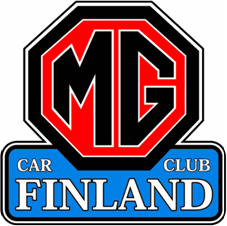 MGCCFI toimintasuunnitelma vuodelle 2023
Tapahtumia vuodelle 2023Kevätretki 11.-12.3.2023, TampereKevätkokous perjantaina 17.3.2023 Gastropub Stone’sClassic Motor Show Lahdessa 6.-7.5.2023Päiväretki ja lounas 20.5.2023 yhteislähtö Bembölen kahvituvalta, Mathildedalin ruukkiHaikko Picnic sunnuntaina 4.6.2023, Haikon kartano, Porvoo. Yhteislähtö KehäkessaltaViron retki 10.-12.6.2023 MG kesäretki 8.-9.7.2023Sarvisalon kesätori 22.7.2023        Britit kohtaavat elokuu AC Lahti. Yhteislähtö KehäkessaltaPäiväretki ja lounas 19.8.2023Ajokauden päättäjäiset 30.9.-1.10.2023Syyskokous ja pikkujoulut 17.11.2023 Gastropub Stone’sMuuta vuodelle 2023
Brittisportti lehti ilmestyy 4 kertaa vuoden aikana, taittajana Maija ja Rauno Halme. Hallituksen jäsenet sitoutuvat hankkimaan tai tuottamaan artikkeleita kerhon lehteen (esim. matkajuttuja, jäsenesittelyt). Nettisivujen ja facebook-sivujen ylläpito. Lisää kuvia kerhon käyttöön nettiin etc. Nettisivuja ylläpitävät Maija ja Rauno Halme.Mahdolliset muut kokoontumiset kesällä. Aika ja paikka ilmoitetaan kerhon lehdessä, nettisivulla sekä sähköpostilla jäsenille. Toivotaan ehdotuksia ja ideoita.Osallistuminen muiden kerhojen tapahtumiin. Lehtivaihto.Kerhon hallitus selvittää tapahtumia, joihin on mielenkiintoa osallistua kerhona tai yksittäisten jäsenten toimesta vuonna 2023. Tapahtumista tiedotetaan tapahtumakalenterissa ja sähköpostilla. Tapahtumakalenteri päivitetään myös jokaiseen Brittisportin numeroon.Britit Kehäkessalla joka kuukauden 3. torstai klo 18.00. 